

Vereniging van Taalspecialisten | postadres: Rijsven 44, 5645 KH Eindhoven | KvK: 61888524 | info@taalspecialisten.nl | www.verenigingvantaalspecialisten.nl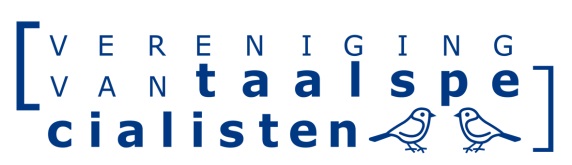 
Aanmeldformulier voor de voorjaarsconferentie van de Vereniging van TaalspecialistenHet einde van het vak begrijpend lezen?
op vrijdag 23 maart 2018
Vergadercentrum Meet & Discover, Stadsring 2, 3811 HR Amersfoort http://seats2meet.meet-en-discover.nl/ 
Kosten voor leden € 97,50 , voor niet-leden € 127,50.Leden die zich vóór 15 februari a.s. aanmelden, krijgen €12,50 korting en betalen dus €85,-. Inschrijving verplicht tot betaling. Na inschrijving ontvangt u via de mail een factuur, tevens bevestiging van inschrijving. De kosten dienen na ontvangst van deze factuur te worden voldaan, minimaal 7 dagen voor de conferentiedag.

BEVESTIGING DEELNAME 
Ja, ik wil deelnemen aan de voorjaarsconferentie van de Vereniging van Taalspecialisten op vrijdag 23 maart 2018. Vul de gegevens in en stuur dit formulier per e-mail naar: Penningmeester@verenigingvantaalspecialisten.nl
Voor- en achternaam: 
Straat en huisnummer: 
Postcode en plaats: 
e-mail: Ik betaal (aankruisen wat van toepassing is):0   € 85,- 	(ledenkorting; aanmelding vóór 15 februari 2018)0   € 97,50 	(normale ledenprijs)0   € 127,50 	(prijs niet-leden)
Factuuradres (indien afwijkend van persoonlijke adres)
Bedrijfsnaam: Straat en huisnummer: 
Postcode en plaats: e-mail:
Ik wil zelf ook een bijdrage leveren aan de conferentie in de vorm van   .............................  (invullen)